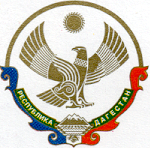 МУНИЦИПАЛЬНОЕ КАЗЕННОЕ УЧРЕЖДЕНИЕ «УПРАВЛЕНИЕ ОБРАЗОВАНИЯ МУНИЦИПАЛЬНОГО РАЙОНА  «КАЗБЕКОВСКИЙ РАЙОН»        368140, Казбековский район, село Дылым, ул. Дзержинского 5.  Тел. (факс) 21648: Email: kazbekruo@mail.ru________________2021 год                                                                                           № ____ «У»ПРИКАЗО проведении муниципального этапареспубликанского конкурса «Лучший учитель родного языка – 2021»Во исполнение приказа МОН РД №05-02-44/21 от 2 февраля 2021 года и в целях В целях сохранения и развития языкового многообразия Республики Дагестан, повышения престижа предмета «родной язык» в образовательных организациях, формирования в учащихся любви к родному языку и желанию его изучать, повышения статуса учителя родного языка, распространения инновационных образовательных технологий в преподавании родных языков, а также выявления, поддержки и поощрения творчески работающих учителей родных языков и литератур и распространения их педагогического опыта 	ПРИКАЗЫВАЮ:Провести муниципальный этап республиканского конкурса «Лучший учитель родного языка – 2021» (далее – Конкурс) с 16 по 17 февраля 2021 года.Утвердить:положение о Конкурсе (приложение №1).оргкомитет Конкурса (приложение №2).жюри Конкурса (приложение №3).Руководителям ОО провести школьный этап Конкурса и представить материал победителей для участия в муниципальном этапе не позднее 15 февраля 2021 года.Контроль за исполнением настоящего приказа возложить на начальника ИМЦ Ябузарову З.З. Начальник                                           М.И. МагомаевПриложение № 1 Утверждено приказом УО № ____ «У»от «___»_______2021 г.      ПОЛОЖЕНИЕ о муниципальном этапе республиканского конкурса«Лучший учитель родного языка - 2021»Конкурс направлен на развитие творческой деятельности учителей родных языков и литератур по обновлению содержания образования, рост их профессионального мастерства, повышение роли родных языков и организации образовательного процесса, утверждение языковых приоритетов образования в обществе.Цели конкурса:- популяризация воздействия изучения родного языка на духовно-нравственное воспитание подрастающего поколения;- формирование в учащихся любви к родному языку и желанию его изучать;- повышение статуса учителя родного языка;- выявление лучших учителей родных языков района, распространение их педагогического опыта;- повышение престижа предмета «родной язык» в образовательных организациях.1.	Участники конкурсаВ конкурсе могут принимать участие учителя родных языков образовательных организаций, реализующих общеобразовательные программы.2.	Этапы проведения конкурса2.1. Первый этап - школьный - проводится общеобразовательными организациями. Второй этап – муниципальный - проводится органами управления образования района (16-17 февраля 2021 года). Третий этап – республиканский - проводится Министерством образования и науки Республики Дагестан (март 2021 года).2.2. Победители первого этапа конкурса участвуют во втором этапе, победители второго этапа - в третьем (республиканском) этапе конкурса.Победитель третьего этапа конкурса участвует в заключительном этапе, который проходит в ноябре в Москве (Всероссийский мастер-класс учителей родных, включая русский, языков).2.3. Для организационно-методического обеспечения конкурса
образовательными организациями и соответствующими органами создаются
организационные комитеты, которые устанавливают порядок и сроки
проведения этапов конкурса, определяют процедуру их проведения, утверждают состав жюри и регламент работы, порядок финансирования
этапов конкурса.3.	Оргкомитет и жюри конкурса3.1. Для организационно-методического обеспечения проведения
конкурса создаются оргкомитет и Конкурсное жюри. 3.2.	Оргкомитет конкурса:- определяет порядок, форму, место и дату проведения конкурса, устанавливает требования к оформлению материалов, представляемых на конкурс;- устанавливает процедуру проведения и критерии оценивания конкурсных заданий;- обеспечивает публикацию в средствах массовой информации сведений о ходе проведения конкурса.3.3.	Жюри конкурсаДля оценки выполнения участниками конкурсных заданий в первом и втором турах конкурса формируются Конкурсное жюри, которое соответствует составу участников конкурса по преподаваемым ими языкам.4. Содержание конкурсной процедуры4.1. На муниципальный этап конкурса выдвигается по одному участнику - победителю школьного конкурса. С территорий, где проживают представители нескольких национальностей, могут принять участие не более 2-х конкурсантов разных национальностей. 4.2. Если победитель школьного этапа конкурса по каким-либо причинам не может принять участие в муниципальном этапе конкурса, организационный комитет школьного этапа конкурса вправе направить участника, занявшего второе место, на муниципальный этап конкурса.4.3. Для участия в муниципальном этапе Конкурсе конкурсант должен представить портфолио.Формат: учитель-конкурсант представляет: - аналитическую справку (с указанием ссылок на сайты образовательной организации и Управления образования, где размещена информация о достижениях конкурсанта), заверенную руководителем образовательной организации; - план проведенного в школе урока с указанием даты и времени проведения;- заполненную анкету (бланк прилагается). Каждый документ должен быть заверен директором школы.У конкурсанта обязательно должна быть обновляемая страничка на школьном сайте.Критерии оценивания аналитической справки:- полнота освещения основных направлений педагогического опыта учителя;- внедрение в практику работы новых педагогических технологий;- достижения учащихся;- творческая деятельность педагога: методические разработки, публикации, участие на муниципальных и республиканских мероприятиях;- наличие обновляемой странички на школьном сайте. Критерии оценивания плана-конспекта урока- соответствие образовательной программе (0-3 баллов);- компетентностная направленность урока (целеполагание – место учебного занятия при формировании компетенции; проектирование компетентностного содержания; тип учебного занятия; методы и форма обучения; диагностика уровня освоения компетенций (компонентов компетенций); ориентированность на результат - прогнозируемость уровня освоения компетенций) (0-15 баллов);- целостность (логичность, завершенность) (0-5 баллов);- возможность использования методических идей урока в массовой практике (0-5 баллов); - эстетичность и грамотность оформления (0-2 баллов);- дидактический материал (0-7 баллов).Материалы Конкурса (портфолио) вместе с сопроводительным письмом от школы направляется на электронную почту: kazbekimc@mail.ru  не позднее 15 февраля 2021 года.5.  НаграждениеПобедители и призеры в номинациях награждаются грамотами МКУ «Управление образования МР «Казбековский район».Анкетаучастника муниципального конкурса «Лучший учитель родного языка - 2021»Район (село)__________________________________________________Фамилия, имя, отчество (полностью)___________________________________________________________________________________________________Место работы_______________________________________________________________________________________________________________________                            (название учебного заведения полностью строго по уставу)Преподаваемый предмет______________________________________________Педагогический стаж и квалификационная категория_____________________Паспорт, серия, номер, когда и кем выдан_______________________________________________________________________________________________Ученая степень, звание, правительственные и отраслевые награды__________________________________________________________________________________________________________________________________________                                     (укажите какие и год получения)Укажите класс и предмет выбранного Вами конкурсного урока_____________________________________________________________________________Являетесь ли Вы классным руководителем? В каком классе?_______________________________________________________________________________ Самое важное качество, которое Вы хотели бы воспитать у своих учеников_________________________________________________________________________________________________________________________________________________________________________________________________Публикации в периодических изданиях (укажите название публикации)_________________________________________________________________________________________________________________________________________________________________________________________________________________________________________________________________Ваши пожелания победителю конкурса_________________________________________________________________________________________________________________________________________________________________________________________________________________________________Какие инновационные методики применяются в работе? Ваше мнение об эффективном применении современных педагогических технологий_______________________________________________________________________________________________________________________________________________________________________________________________Телефон_________________________  Е-mаil____________________________Страничка на сайте школы____________________________________________